Ålands lagtings beslut om antagande avLandskapslag om tillämpning på Åland av lagen om ursprungsgaranti för energi	I enlighet med lagtingets beslut föreskrivs:1 §Inledande bestämmelse	Lagen om ursprungsgarantier för energi (FFS 1050/2021), nedan kallad rikslagen, ska tillämpas i landskapet med de avvikelser som anges i denna lag.	Ändring av rikslagen ska tillämpas i landskapet från det att de träder i kraft i riket om inte annat följer av bestämmelserna i denna lag.2 §Förvaltning	De förvaltningsuppgifter som enligt rikslagen ankommer på energimyndigheten ska i landskapet skötas av Ålands energimyndighet, till den del uppgifterna faller inom landskapets behörighet.	Registerförare för ursprungsgarantier för el som avses i 5 kap. rikslagen är den med stöd av landskapslagen (2015:102) om tillämpning i landskapet Åland av rikslagstiftning om elmarknaden systemansvariga stamnätsinnehavaren.	Hänvisningar i rikslagen till bestämmelser i rikslagstiftningen ska avse motsvarande bestämmelser i landskapslagstiftningen.	Ett i riket godkänt bedömningsorgan är behörigt bedömningsorgan i landskapet Åland.	Särskilda bestämmelser om Ålands energimyndighet finns i landskapslagen (2015:103) om Ålands energimyndighet.3 §Avvikelse från rikslagens tillämpningsområde	Med avvikelse från bestämmelserna i 1 § rikslagen gäller denna landskapslag inte bestämmelser om spillkyla och spillvärme.4 §Ändringssökande	Ändring i beslut som fattats med stöd av denna landskapslag kan sökas enligt de bestämmelser som avses i rikslagen, dock så att ändring i beslut som Ålands energimyndighet fattat söks hos Ålands förvaltningsdomstol.5 §Landskapsförordning	Landskapsregeringen kan inom landskapets behörighet genom landskapsförordning besluta att författningar som utfärdats med stöd av rikslagen ska tillämpas i landskapet oförändrade eller med de avvikelser som landskapsregeringen föreskriver.6 §Ikraftträdande	Denna lag träder i kraft den …	Genom ikraftträdande av denna landskapslag upphävs landskapslagen (2006:77) om tillämpning i landskapet av lagen om certifiering och angivande av elens ursprung.__________________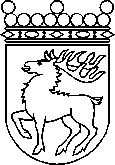 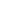 Ålands lagtingBESLUT LTB 38/2022BESLUT LTB 38/2022DatumÄrende2022-09-12LF 16/2021-2022	Mariehamn den 12 september 2022	Mariehamn den 12 september 2022Bert Häggblom  talmanBert Häggblom  talmanKatrin Sjögren  vicetalmanRoger Nordlundvicetalman